Tuesday 2nd February 2021 - Thursday 4th February 2021 RecountLO: To write a recount of the story ‘We’re Going on a Bear Hunt’ from a different perspective. They’re Going on a Bear Hunt 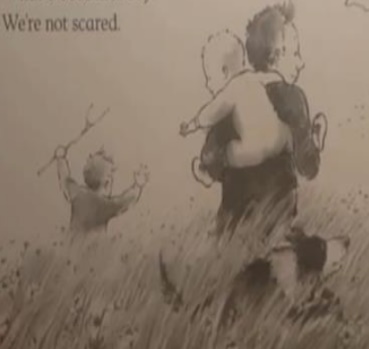 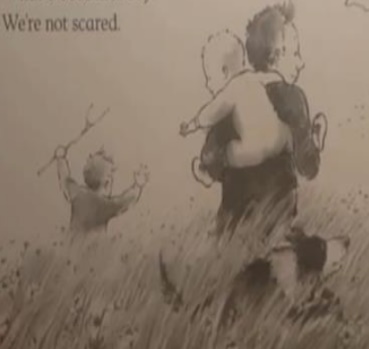 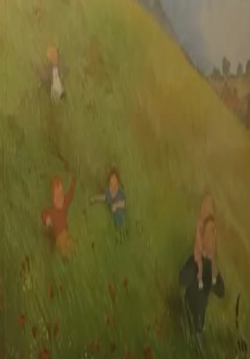 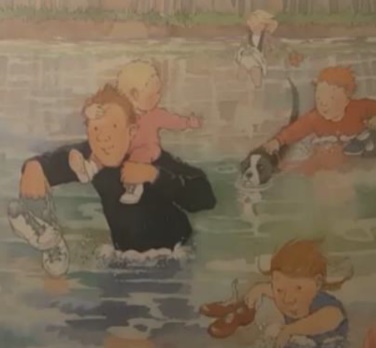 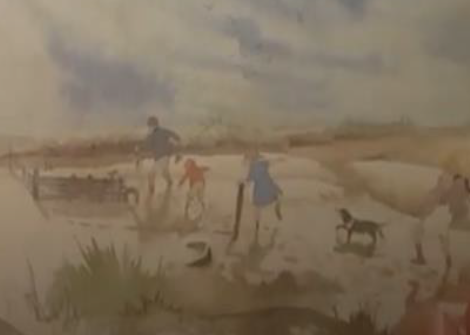 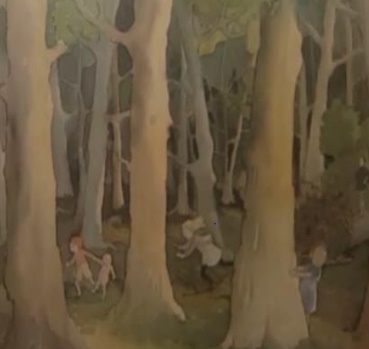 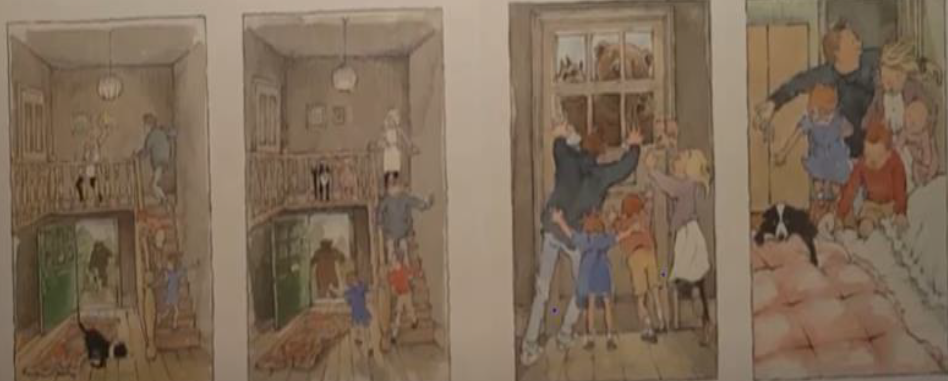 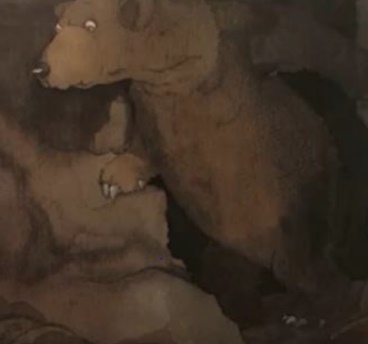 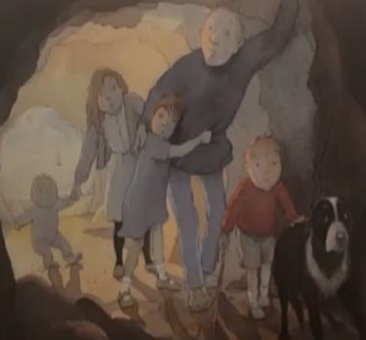 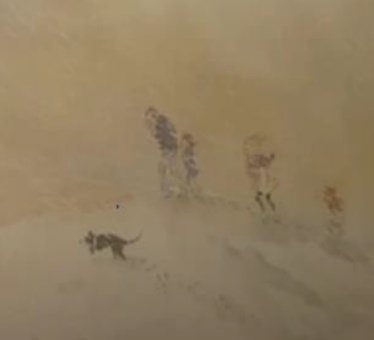 